PREFERENCE FOR PRESENTATION TYPE * ORAL PRESENTATION / Keynote speaker POSTER PRESENTATION TITLE WRITTEN WITH CAPITAL LETTERS(TIMES NEW ROMAN, 12-POINTS, BOLD)INTRODUCTION (TIMES NEW ROMAN, 11-POINTS, BOLD)Please insert your text here. Abstracts are limited to 2 pages and should be in Times New Roman 11-point with 1.15 spacing for body text. Justified alignment from both sides. References should be cited in brackets [X]. The following sections MUST be in the abstract: Introduction, Materials and Methods, Results and Discussion, Conclusion, References and Acknowledgment. Sections ranging from the Introduction to the Conclusions should be numbered with Arabic numerals such as 1, 2, etc.  Sub-headings should also be numbered with Arabic numerals such as 1.1, 1.2, 2.1, 2.2, etc.You are kindly requested to follow the instructions mentioned in this template. For more information please visit:   http://bbbb2022.sfd.si/2. Materials and Methods2.1.Materials (Times New Roman 11-point bold)Please make sure you use both columns, on the left and on the right, starting with the left column on the first page. Headings of subsections should be in Times New Roman 11-point bold with only the initial letters capitalized.2.2.Method Sub-headingsYou may insert your method section under related subtitles of your work. 2.3. Method Sub-headingsYou may continue here.3. Results and Discussion3.1.Results and Discussion Sub-headings You may insert your results and discussion section under related subtitles of your work. Headings of subsections should be in Times New Roman 11-point bold with only the initial letters capitalized. 3.2.Results and Discussion Sub-headingsYou may continue here. 3.3. Results and Discussion Sub-headingsYou may continue here. 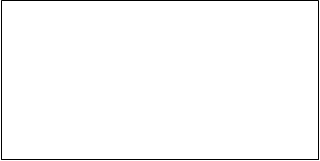 Figure 1. Figure legend. Please delete the square above and insert your figure in high resolution.Please make sure that you have cited all figures (eg. as Fig. 1, Fig. 2) and Tables (as Table 1, Table 2) in the text.Table 1. Table title.4. CONCLuSIONPlease insert the conclusion of your work here. 5. ReferencesTimes New Roman 10 points. The references should be listed in order of appearance. Please cite your references in Arabic numerals within the text as [1] and use a numbered list of references at the end of the abstract. Not more than 5 references should be included.Surname, Name initials., et al., Article name. Journal fullname, year. volume(issue): 1-5. Surname, Name initials., et al., Article name. Journal fullname, year. volume(issue): 1-5. AcknowledgmentPlease save this document as a Word file with a file name including only the last name of the first author.Please note that figures may be resized to fit in the final printed material. Please check the web site for updates of abstract submission details. Instructions for preparation of oral/poster presentations will be announced together with the letter of acceptance, which will be sent to the corresponding authors.The presenting author must register to the congress. Only the abstracts of registered presenting authors will be included in the program and The Abstract Book of 9th BBBB.Thank you for your submission!Presenting Author1, Given name Family name1, Given name Family name2 
(Times New Roman, 10-points)1 Affiliation Department, Institution name, Country (Times New Roman, Italic, 10-points)2 Affiliation Department, Institution name, Country